Guía N° 3 – Área y Perímetro de Sectores Circulares y Segmentos Circulares – Segundo Trimestre Explicación de la evaluación.Determinar la longitud del arco: Si el radio de un círculo es de 2 cm y el ángulo del centro es de 10°, entonces la longitud del arco es:Determinar el área y perímetro de un sector circular: Si el radio de un círculo es de 3 cm y el ángulo del centro es de 10°, entonces la longitud del arco es:Determinar el perímetro de un segmento circular: 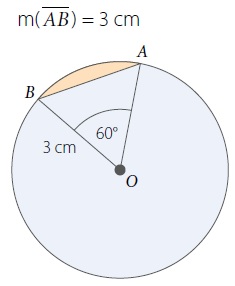 Determinar el área de un segmento circular: 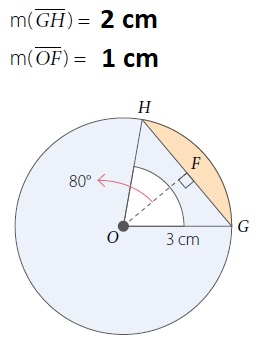 Evaluación.Determina la longitud del arco determinado por el ángulo del centro y su radio (5 puntos):Calcular la longitud de un arco de circunferencia de 18 cm de radio, correspondiente a un ángulo central de 30°.Determina el área y perímetro del sector circular de un círculo, dependiendo de su radio y ángulo (5 puntos):¿Cuál es el área y perímetro del sector circular de un círculo de radio 1 cm, correspondiente a un ángulo central de 45°?Determina el perímetro del segmento circular de un círculo, dependiendo del radio, ángulo, medida de una cuerda (5 puntos):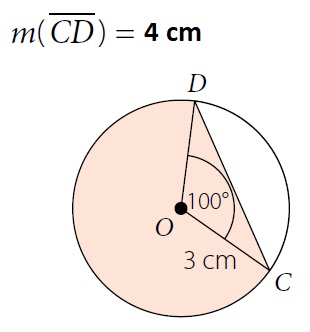 Determina el área del segmento circular de un círculo, dependiendo del radio, ángulo del centro y área del triángulo (5 puntos):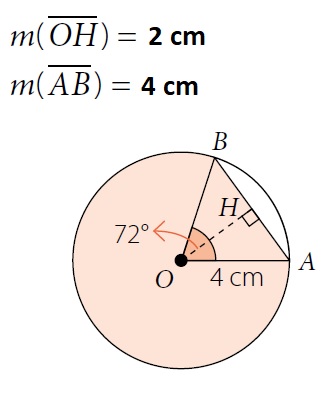 Curso: 1° medioFecha: 13-07-2021Calificación:Puntaje Ideal: 20 puntosPuntaje Obtenido:Objetivo de aprendizajeIndicadores de EvaluaciónMA1M OA 06: Desarrollar la fórmula de los valores del área y del perímetro de sectores y segmentos circulares, respectivamente, a partir de ángulos centrales de 60°, 90°, 120° y 180°, por medio de representaciones concretas.Calculan áreas y perímetros de sectores circulares de 60°, 90°, 120° y 180°, en ejercicios.Resuelven problemas de geometría y de la vida diaria, que involucran el área y el perímetro de sectores circulares de 60°, 90°, 120° y 180°.Calculan áreas, perímetros y cuerdas de sectores circulares.Instrucciones:Escribe tu nombre en el casillero indicado.Lee muy bien cada pregunta antes de contestar. Si tienes alguna duda sobre alguna pregunta, envía tu consulta al correo profesorvictoralmonacidmate@gmail.com.La fecha de entrega es el día jueves 20 de julio a las 23:59 horas para enviar la evaluación.Las preguntas son de desarrollo, por lo tanto, todas las respuestas deben tener una resolución.La foto debe ser lo más clara posible, no se aceptarán fotos borrosas o que sean difíciles de visualizar.RÚBRICA GUÍA N° 3 ÁREA Y PERÍMETRO DE SECTORES CIRCULARES Y SEGMENTOS CIRCULARESRÚBRICA GUÍA N° 3 ÁREA Y PERÍMETRO DE SECTORES CIRCULARES Y SEGMENTOS CIRCULARESRÚBRICA GUÍA N° 3 ÁREA Y PERÍMETRO DE SECTORES CIRCULARES Y SEGMENTOS CIRCULARESRÚBRICA GUÍA N° 3 ÁREA Y PERÍMETRO DE SECTORES CIRCULARES Y SEGMENTOS CIRCULARESRÚBRICA GUÍA N° 3 ÁREA Y PERÍMETRO DE SECTORES CIRCULARES Y SEGMENTOS CIRCULARESRÚBRICA GUÍA N° 3 ÁREA Y PERÍMETRO DE SECTORES CIRCULARES Y SEGMENTOS CIRCULARESRÚBRICA GUÍA N° 3 ÁREA Y PERÍMETRO DE SECTORES CIRCULARES Y SEGMENTOS CIRCULARESCriterioExcelenteMuy buenoBuenoSuficienteInsuficienteNo aplicaPuntos543210  Criterios.                                 Preguntas                                Presenta de manera clara y ordenada los siguientes puntos:Longitud de un arco de la circunferencia.Área y perímetro del sector circular de un círculo.Área del segmento circular de un círculo.Perímetro del segmento circular de un círculo.Presenta 3 de los siguientes puntos:Longitud de un arco de la circunferencia.Área y perímetro del sector circular de un círculo.Área del segmento circular de un círculo.Perímetro del segmento circular de un círculo.Presenta 2 de los siguientes puntos:Longitud de un arco de la circunferencia.Área y perímetro del sector circular de un círculo.Área del segmento circular de un círculo. Perímetro del segmento circular de un círculo.Presenta 1 de los siguientes puntos:Longitud de un arco de la circunferencia.Área y perímetro del sector circular de un círculo.Área del segmento circular de un círculo.Perímetro del segmento circular de un círculo.Presenta de manera desordenada solo algunos resultados de cada ítem.No presenta ningún resultado de la evaluación.N° 1N° 2N° 3N° 4Puntaje total